Rudolf-Rempel-Berufskolleg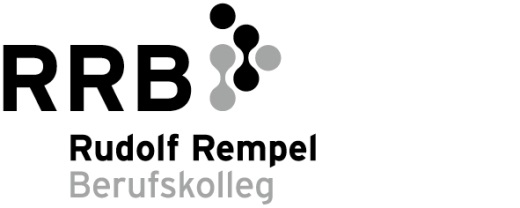 Kaufmännische Schule der Stadt BielefeldAn der Rosenhöhe 5, 33647 BielefeldAntrag auf Ausstellung einer
ZeugniszweitschriftSchülerdatenName:	     Vorname:	     Geburtsdatum:	     	 Straße:	     PLZ:	     	Ort:      Telefon:	     E-Mail:	     ZeugnisdatenSchulform:	     Klasse:	     Schulbesuch von:	     	bis:      Abschlusszeugnis:	Abgangszeugnis:	Zwischenzeugnis:			Winter: 	Sommer: 		Schuljahr:      Bitte das ausgefüllte Formular per Fax (0521 51-5406) oder E-Mail (buero.rrbk@bielefeld.de) an das Rudolf-Rempel-Berufskolleg schicken.